РОССИЙСКАЯ ФЕДЕРАЦИЯОРЛОВСКАЯ ОБЛАСТЬТРОСНЯНСКИЙ РАЙОННЫЙ СОВЕТ НАРОДНЫХ ДЕПУТАТОВПОСТАНОВЛЕНИЕОт 8 апреля 2010 №262      с.Тросна«О внесении изменений в постановлениеТроснянского районного Советанародных депутатов от 23.05. 2006 г. № 23«Об утверждении Положения «О порядке определенияразмера арендной платы за землю в Троснянском районе »В целях реализации Программы « Поддержка и развитие малого предпринимательства Троснянского района на 2009 - 2011 годы» и создания условий для большей активности субъектов малого предпринимательства на территории района :1. Внести в постановление Троснянского районного Совета народных депутатов № 23 от 23 мая 2006 года следующие изменения:В приложении № 3 « Коэффициенты для категорий арендаторов в зависимости от экономической эффективности и разрешенного использования земель Троснянского района»- содержание пункта 35 заменить следующим содержанием: «2. Направить принятое постановление Главе Троснянского района для подписания и опубликования.3. Настоящее постановление вступает в силу с момента его опубликования.4. Контроль за исполнением настоящего постановления возложить на комитет по агропромышленному комплексу и земельным вопросам.Председатель районного совета                         Глава Троснянского районанародных депутатовВ.Г.Харлашкин                                                              В.И.Быков№ п/пВиды использования земельных участков и категории арендатораКоэффициент (К ви )35Физические, юридические лица, индивидуальныепредприниматели, занимающие земельные участкипод автостоянкина участках земель поселенийна участках земель промышленностив том числе:земельные участки для субъектов малого предпринимательства, не связанных с предпринимательской деятельностью на участках земель поселений на участках земель промышленности0,6 0,20,15 0,1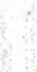 